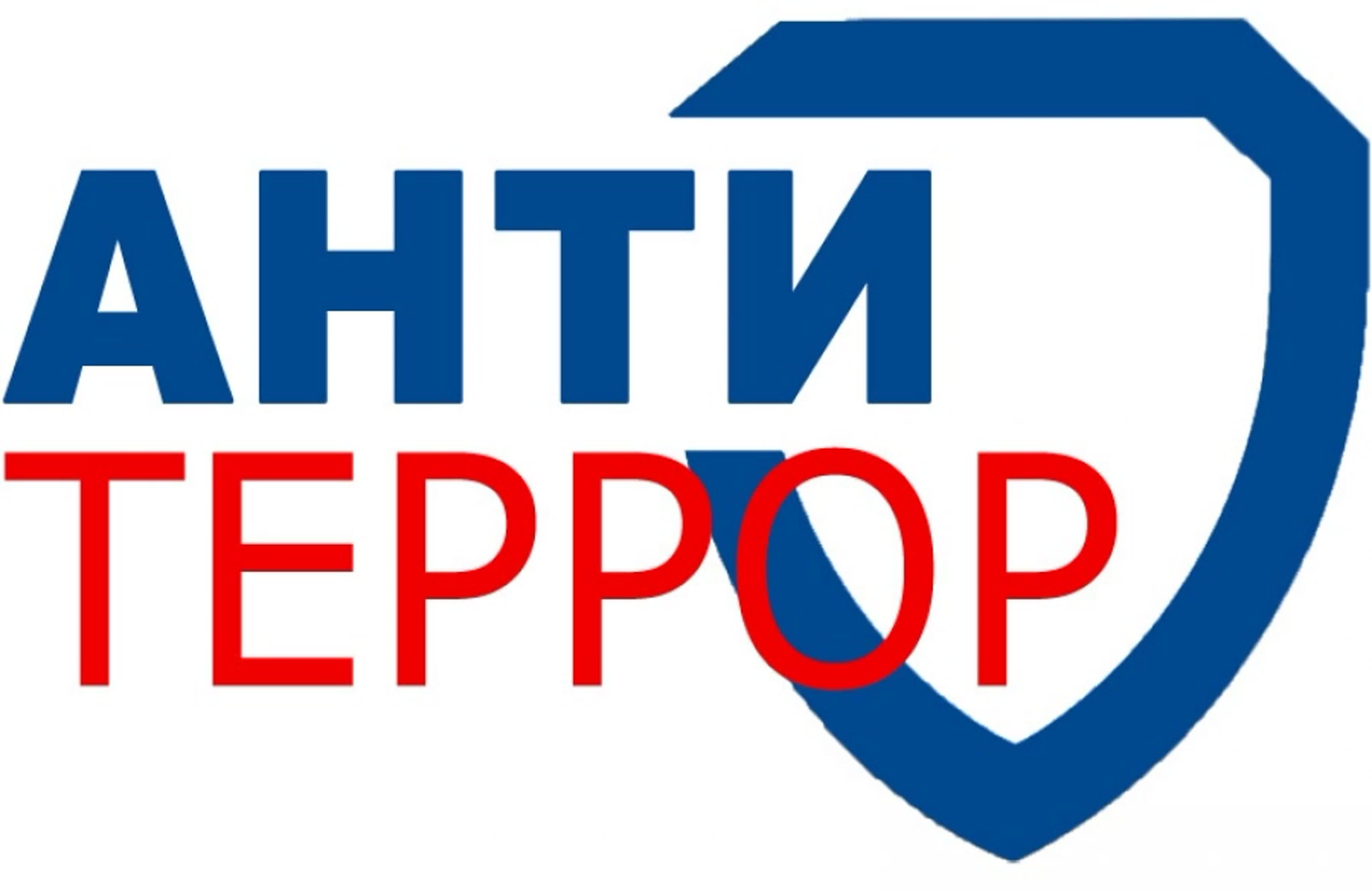 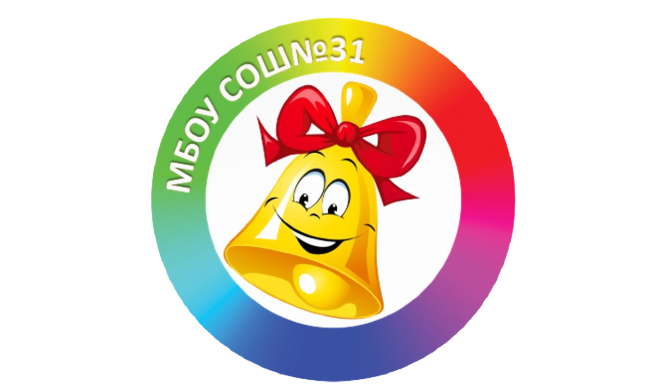 22 марта 2024 года случился крупнейший за более чем десять лет теракт в России: нападение вооруженных боевиков на мирных граждан в концертном зале «Крокус Сити Холл» в Подмосковье. Как сообщил Следственный комитет, в 18:54 четверо террористов прибыли к развлекательному комплексу. В 19:58 боевики, вооруженные автоматическим оружием, открыли стрельбу по находившимся у здания посетителям. После этого они проникли в здание и продолжили стрельбу по всем замеченным ими людям. Используя бензин, террористы подожгли помещение и в 20:11 покинули концертный зал. Итогом этих 13 минут, по данным минздрава Подмосковья и СК, стали 182 пострадавших и 139 погибших, большинство из которых задохнулись в дыму. 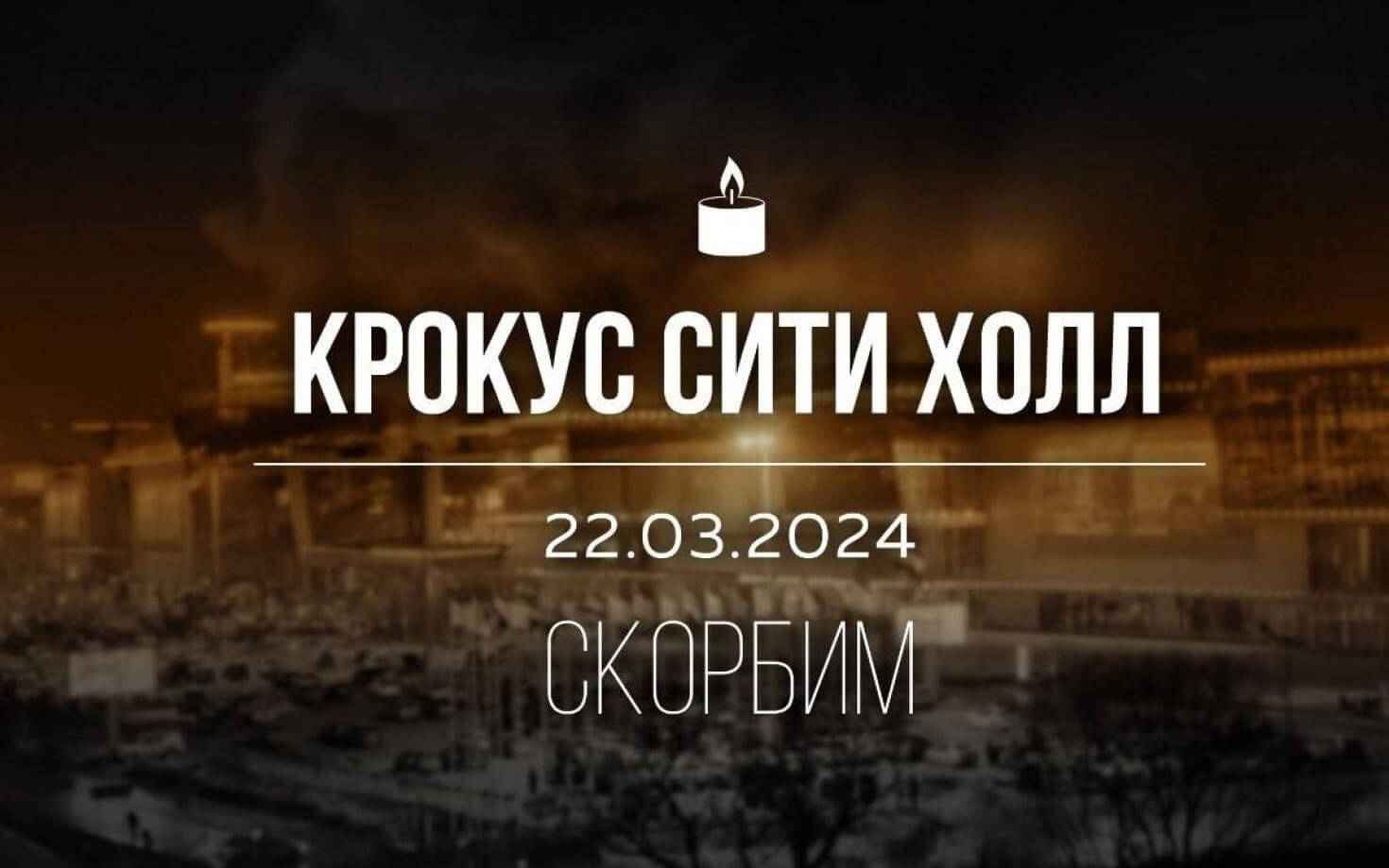 Терроризм - глобальная проблема  современности. Главная цель для террориста – запугивание, создание атмосферы страха и неуверенности.Террористические акты приносят массовые человеческие жертвы, оказывают сильное психологическое давление на большие массы людей, влекут разрушение материальных и духовных ценностей, не поддающихся порой восстановлению, сеют вражду между государствами, провоцируют войны, недоверие и ненависть между социальными и национальными группами, которые иногда невозможно преодолеть в течение жизни целого поколения. 
        За последние несколько лет проблема терроризма приобрела глобальные масштабы. Террористические акты с каждым годом становятся все более тщательно организованными и жестокими, с использованием как "живых бомб-смертников", так и современной техники, оружия, средств связи. Террористы взрывают дома, поезда, самолеты, захватывают заложников, взрывают бомбы в местах большого сосредоточения людей,  пытаясь посеять страх и панику среди людей.        1 сентября 2004 г прозвучала весть о захвате школы №1 в североосетинском городе Беслан. Праздник начала учебного года оказался самым страшным днем в жизни многих маленьких жителей Беслана и их родственников. Группа террористов захватила школу во время торжественной линейки. Учеников, их родственников и учителей согнали в спортивный зал, который заминировали. Взрывные устройства вскоре установили по всей школе. Число заложников оказалось больше 1300. 3 сентября  в школе началась операция по освобождению. Всего же число погибших превысило 330 человек (из них больше половины детей). Также погибло 11 бойцов спецназа — впервые в России. 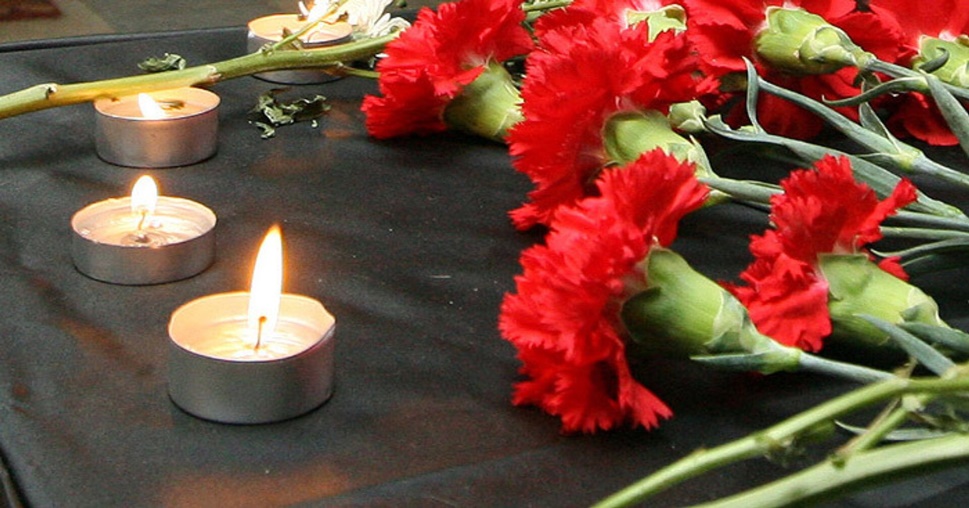 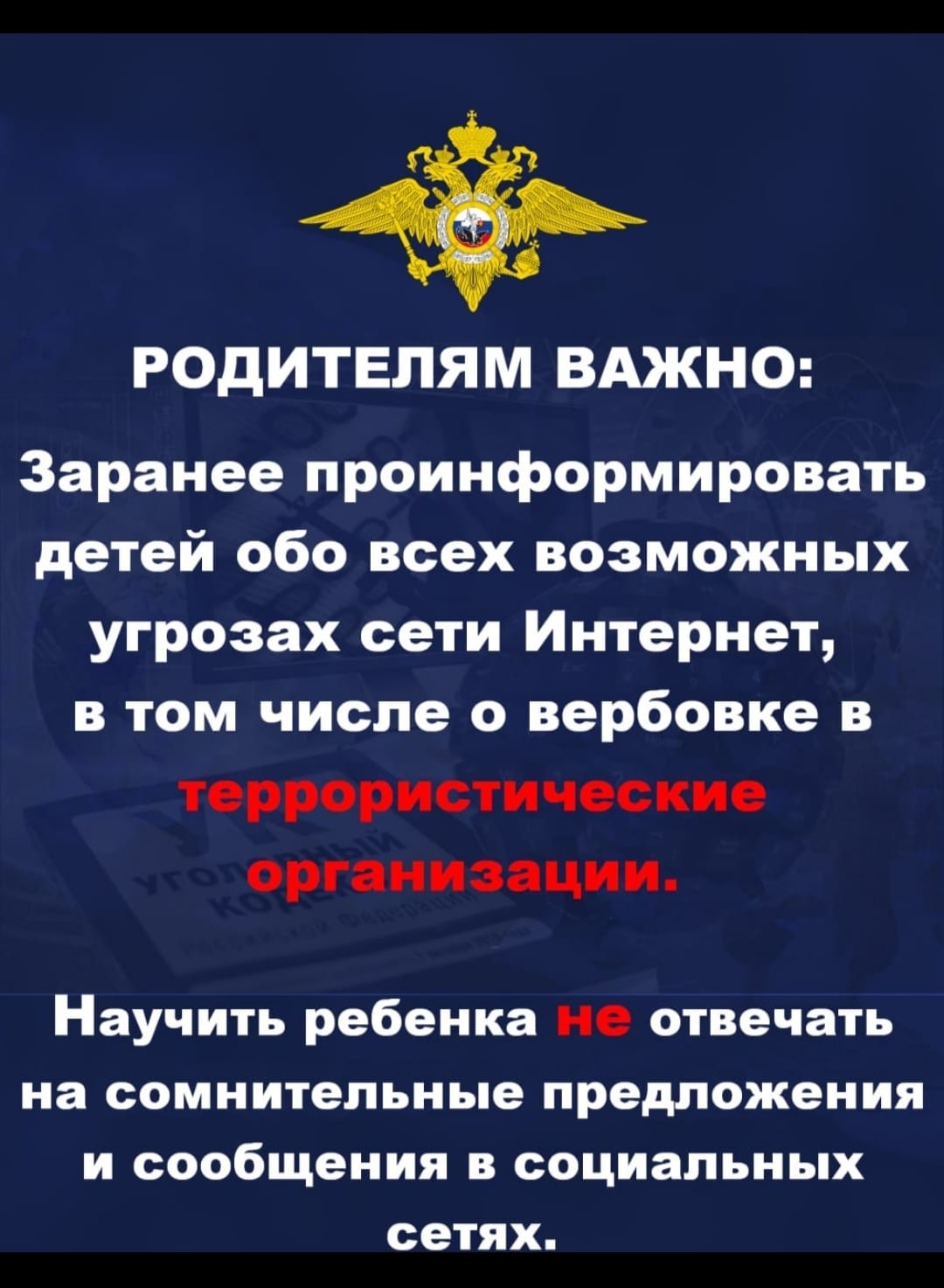 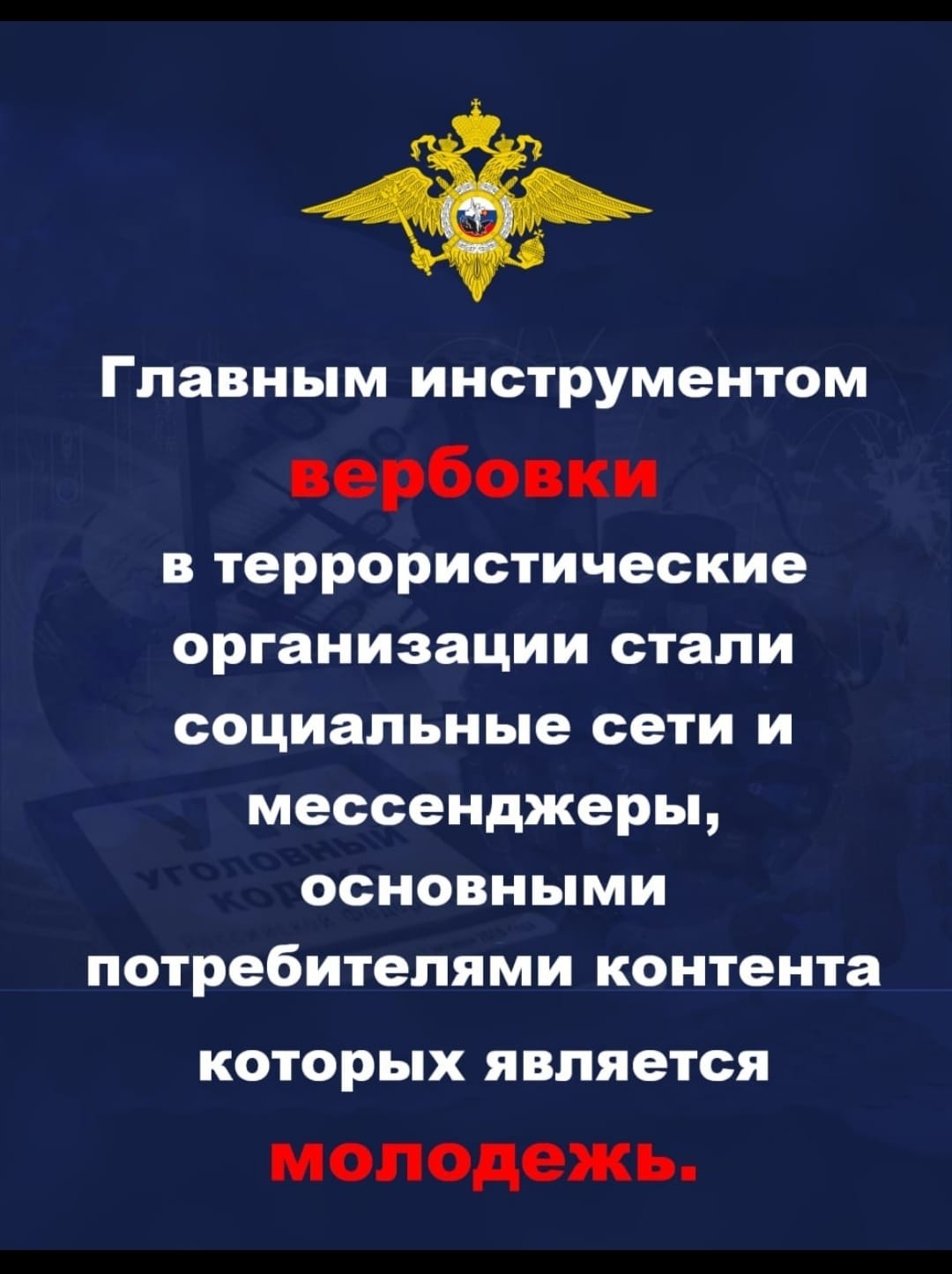 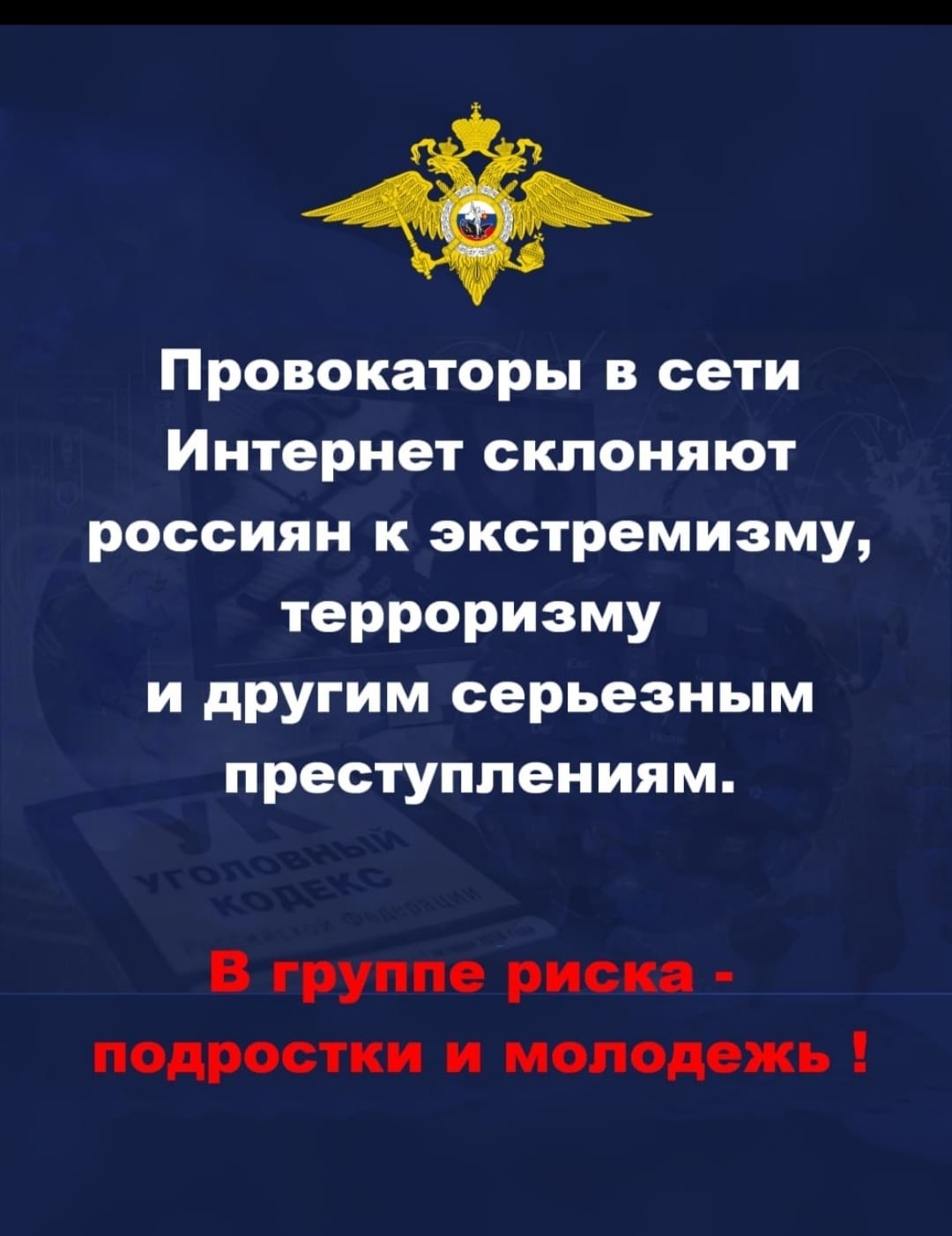 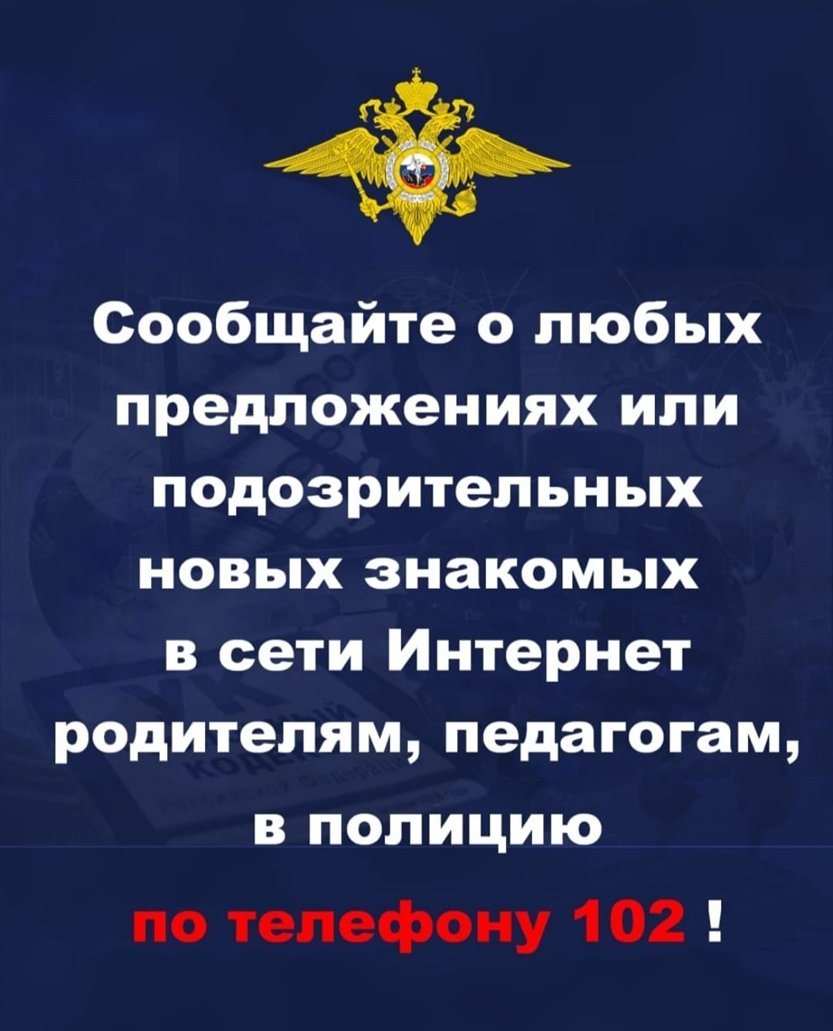 